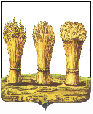 ПЕНЗЕНСКАЯ ГОРОДСКАЯ ДУМА____________________________________________________________________РЕШЕНИЕ 26.10.2018                                                                                                       № 1073-50/6Руководствуясь статьей 22 Устава города Пензы, Пензенская городская Дума решила:Внести в решение Пензенской городской Думы от 31.08.2018 № 1036-48/6 «О досрочном прекращении полномочий депутата Пензенской городской Думы по избирательному округу № 7 В.С. Журавлева», следующее изменение:- слова «с частью 7.3 статьи 40» заменить словами «с частями 7.1, 7.3       статьи 40».Глава города                	                                                                              Н.М. ТактаровО внесении изменения в решение Пензенской городской Думы от 31.08.2018 № 1036-48/6 «О досрочном прекращении полномочий депутата Пензенской городской Думы по избирательному округу № 7 В.С. Журавлева» 